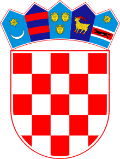 REPUBLIKA HRVATSKA KARLOVAČKA ŽUPANIJA          OPĆINA VOJNIĆOPĆINSKO VIJEĆEKLASA:012-01/21-01/02URBROJ: 2133/17-03-04/1-21-01U Vojniću, 11. ožujka 2021. godineNa temelju članka 33. Zakona o lokalnoj i područnoj (regionalnoj) samoupravi (Narodne novine br. 33/01, 60/01, 129/05,109/07, 125/08, 36/09, 150/11, 144/12, 123/17, 98/19 i 144/20) i članka 30.  Statuta Općine Vojnić (Službeni glasnik Općine Vojnić 01/2021),Općinsko vijeće Općine Vojnić na sjednici održanoj dana 11. ožujka 2021. godine donosiPOSLOVNIK OPĆINSKOG VIJEĆA OPĆINE VOJNIĆI. UVODNE ODREDBEČlanak 1.Ovim Poslovnikom se detaljnije uređuje način konstituiranja Općinskog vijeća, ostvarivanje prava, obveza i odgovornosti vijećnika, ostvarivanje prava i dužnosti predsjednika i potpredsjednika Općinskog vijeća, sastav i način rada radnih tijela, način i postupak donošenja akata u Općinskom vijeću, sazivanje, rad i tijek sjednice, postupak izbora i imenovanja, te druga pitanja od značaja za rad Općinskog vijeća Općine Vojnić.II. KONSTITUIRANJE OPĆINSKOG VIJEĆAČlanak 2.Konstituirajuća sjednica Općinskog vijeća saziva se na način, po postupku i u rokovima utvrđenim zakonom, a Općinsko vijeće je konstituirano izborom predsjednika Općinskog vijeća, ukoliko je na konstituirajućoj sjednici nazočna većina članova Općinskog vijeća.Konstituirajućoj sjednici Općinskog vijeća do izbora predsjednika predsjedava prvi izabrani član s kandidacijske liste koja je dobila najviše glasova, a kad je više lista dobilo isti broj glasova sjednici predsjedava prvi izabrani kandidat s liste koja je imala manji redni broj na glasačkom listiću.Privremeni presjednik ima, do izbora predsjednika Oćinskog vijeća, sva prava i dužnoti predsjednika Općinskog vijeća u pogledu predsjedanja i rukovođenja sjednicom, a do izbora Mandatne komisije i Odbora za izbor i imenovanja, ovlašten je predlagti donošenje odluka, a to prava pripada i najmanje 1/3 vijećnika, ako ovim Poslovnikom nije određeno da pojedine odluke predlaže određeno tijelo ili veći broj vijećnika.Na početku konstituirajuće sjednice Općinsko vijeća, privremeni predsjednik utvrđuje nazočnost većine vijećnika te se izvodi himna Republike Hrvatske – „lijepa naša domovino“.Članak 3.Nakon izvješća Mandatne komisije o provedenim izborima, vijećnici polažu prisegu.Predsjedatelj izgovara prisegu sljedećeg sadržaja: “Prisežem svojom čašću da ću dužnost vijećnika u Općinskom vijeću Općine Vojnić obavljati savjesno i odgovorno i da ću se u svom radu držati Ustava Republike Hrvatske, zakona i Statuta Općine Vojnić  te da ću se zauzimati za svekoliki napredak Republike Hrvatske i Općine Vojnić.“Predsjedatelj poslije pročitane prisege proziva pojedinačno vijećnike, a vijećnik nakon što je izgovoreno njegovo ime i prezime, ustaje i izgovara: “Prisežem”, te pristupa i potpisuje izjavu o davanju prisege.Vijećnik koji nije bio nazočan na konstituirajućoj sjednici, kao i zamjenik vijećnika, kad počinje obavljati dužnost vijećnika, polaže prisegu na prvoj sjednici na kojoj je nazočan.Članak 4.U slučaju mirovanja mandata i prestanka mandata vijećnika, vijećnika zamjenjuje zamjenik vijećnika.Vijećnika izabranog na kandidacijskoj listi dviju ili više političkih stranaka zamjenjuje neizabrani kandidat s određene liste, a određuje ga politička stranka sukladno sporazumu, a ako sporazum nije zaključen, političke stranke zamjenika određuju dogovorno. Ako se dogovor političkih stranaka ne postigne, zamjenjuje ga prvi slijedeći neizabrani kandidat s određene liste.Političke stranke dužne su o sklopljenom sporazumu odnosno postignutom dogovoru obavijestiti upravno tijelo Općine Vojnić.Vijećnika izabranog na kandidacijskoj listi grupe birača zamjenjuje prvi slijedeći neizabrani kandidat s liste.“Članak 5.Nakon dane prisege vijećnika, izbora predsjednika Vijeća, članova Mandatne komisije i Komisije za izbor i imenovanja, predsjednik Vijeća ili najmanje 1/3 vijećnika mogu predložiti dopunu dnevnog reda konstituirajuće sjednice. III. PRAVA I DUŽNOSTI VIJEĆNIKAČlanak 6.Prava i dužnosti vijećnika propisana su Statutom Općine Vojnić. Članak 7.Pročelnik upravnog tijela dužan je vijećniku pružiti obavijesti i uvide u materijal o temama koje su na dnevnom redu sjednice Općinskog vijeća ili se pripremaju za sjednice Općinskog vijeća ili radnog tijela čiji je član, a i druge obavijesti koje su mu kao vijećniku potrebne. Vijećnik može zatražiti obavijesti i objašnjenja od predsjednika Općinskog vijeća i predsjednika radnih tijela o radu tijela kojima oni predsjedavaju. Članak 8.Upravno tijelo koje obavlja stručne poslove za Općinsko vijeće dužno je pružiti pomoć vijećniku u obavljanju njegove funkcije, a napose u izradi prijedloga koje on podnosi, u obavljanju poslova i zadataka koje mu je povjerilo radno tijelo Općinskog vijeća odnosno da mu osigura dopunsku dokumentaciju za pojedine teme ili predmete koji su na dnevnom redu sjednice Općinskog vijeća ili radnih tijela, a može tražiti i stručne obavijesti i objašnjenja radi potpunijeg upoznavanja i praćenja problema na koje nailazi u obavljanju funkcije vijećnika.Članak 9.Vijećnici Općinskog vijeća mogu osnovati Klub vijećnika prema stranačkoj pripadnosti i Klub nezavisnih vijećnika. Klub vijećnika mora imati najmanje 3 člana. Klubovi vijećnika obavezni su o svom osnivanju obavijestiti predsjednika Općinskog vijeća, priložiti svoja pravila rada te podatke o članovima. Predsjednik Općinskog vijeća brine da se klubovima vijećnika osiguraju prostorni i drugi tehnički uvjeti za rad (prostorije za sjednice, prijepis, umnožavanje i dostavu materijala i dr.)IV. PRAVA I DUŽNOSTI PREDSJEDNIKA I POTPREDSJEDNIKA OPĆINSKOG VIJEĆAČlanak 10.Vijeće ima predsjednika i dva potpredsjednika . Predsjednika, odnosno potpredsjednike bira Općinsko vijeće iz redova Vijeća, javnim ili tajnim glasovanjem. Potpredsjednici se u pravilu biraju tako da se jedan potpredsjednik bira iz reda predstavničke većine, a drugi iz reda predstavničke manjine, na njihov prijedlog. Prijedlog predstavničke većine odnosno manjine mora biti podnesen u pisanom obliku i potvrđen potpisom vijećnika. Vijećnik može svojim potpisom podržati prijedlog samo za jednog kandidata. Članak 11.Izbor predsjednika i potpredsjednika se obavlja glasovanjem zasebno za svakog kandidata. Ako prigodom glasovanja za izbor predsjednika i potpredsjednika niti jedan kandidat ne dobije potrebnu većinu, glasovanje o istim kandidatima se ponavlja. Ako je za izbor predsjednika i potpredsjednika bilo predloženo više od dva kandidata, u ponovljenom glasovanju sudjeluju dva kandidata koji su dobili najviše glasova. Ako su kandidati dobili isti broj glasova, glasovanje o istim kandidatima se ponavlja.Ako niti u ponovljenom glasovanju niti jedan kandidat ne dobije potrebnu većinu, ponavlja se izborni postupak u cijelosti. Između izabranih potpredsjednika Vijeća, predsjednik Vijeća određuje potpredsjednika, koji ga zamjenjuje u slučaju njegove odsutnosti ili spriječenosti. Članak 12.Prava i dužnosti predsjednika Općinskog vijeća propisana su Statutom Općine Vojnić i ovim Poslovnikom. Članak 13.Predsjednik Općinskog  vijeća, za pripremu sjednice Općinskog vijeća,  prema potrebi, poziva predsjednike klubova vijećnika, a može pozvati i predsjednike stranaka koje su zastupljene u Vijeću. Članak 14.Predsjedniku Općinskog vijeća u pripremanju i organiziranju sjednice Općinskog vijeća pomaže pročelnik upravnog tijela koje obavlja stručne poslove za Općinsko vijeće. V. RADNA TIJELAČlanak 15.Radna tijela Općinskog vijeća osnovana Statutom Općine su:Komisija za izbor i imenovanjeKomisija za Statut, Poslovnik i normativnu djelatnostMandatna komisijaOdbor za financije i proračunOdbor za poljoprivreduOdbor za infrastrukturuPored radnih tijela navedenih u stavku l. ovog članka, Općinsko vijeće posebnom odlukom osniva i druga radna tijela u svrhu priprema odluka iz djelokruga Općinskog  vijeća.Članovi radnog tijela mogu se birati iz reda vijećnika i iz reda znanstvenih, stručnih i drugih javnih osoba, na prijedlog Komisije za izbor i imenovanje, uz prethodni poziv političkim strankama koje imaju vijećnike, da dostave svoje prijedloge.O prijedlogu kandidata za članove radnih tijela glasuje se u cjelini.Predsjednik radnog tijela bira se na konstituirajućoj sjednici.Članak 16.Komisiju za izbor i imenovanje čine predsjednik i dva člana.Komisiju za izbor i imenovanje biraju se na prvoj sjednici Općinskog vijeća  iz redova vijećnika.Članak 17.Komisija  za Statut, Poslovnik i normativnu djelatnost, čine predsjednik i dva člana.Komisija ua Statut, Poslovnik inormativnu djelatnost bira se u pravilu iz reda vijećnika. Članak 18.Mandatnu komisiju čine predsjednik i dva člana.Mandatna komisija bira se na konstituirajućoj sjednici Općinskog vijeća iz redova vijećnikaČlanak 19.Odbor za proračun i financije čine predsjednik i dva člana iz reda vijećnika.Članak 20.Odbor za poljoprivredu i Odbor za infrastrukturu čine predsjednik i dva člana.Za predsjednika i članove odbora iz stavka 1. ovog članka mogu se imenovati stručni ili drugi javni djelatnici koji mogu pridonijeti u njihovom radu.Članak 21.Način rada radnih tijela Općinskog vijeća, reguliran je odlukom o osnivanju radnih tijela. O sazivanju sjednica tadnih tijela Općinskog vijeća, vijećnici kji nisu članovi tih radnih tijela, obavještavaju se putem oglasne ploče Općinskog vijeća i objavom na web stranici Općine Vojnić. U  radnim tijelima razmatraju se akti koje donosi Općinsko vijeće, a odnose se na djelokrug rada radnog tijela.Radno tijelo obavezno je o svojim zaključcima obavijestiti predlagatelja akta, načelnika i općinsko vijeće.Članak 22.Radna tijela biraju se na mandatno razdoblje, a odlukom o osnivanju može biti određeni i kraći rok. Odlukom Općinskog vijeća članovi radnih tijela mogu biti razriješeni prije isteka mandata na koji su imenovani.Članak 23.Radno tijelo radi na sjednicama. O radu tijela vodi se zapisnik. Predsjednik radnog tijela saziva sjednice, predlaže dnevni red, rukovodi  radom sjednice i potpisuje akte radnog tijela.Radno tijelo može održavati sjednice ako je istoj nazočna većina članova, a odlučuje javnim glasovanjem većinom nazočnih članova. Ako je predsjednik radnog tijela spriječen ili odsutan, zamjenjuje ga član kojeg odredi radno tijelo.Predsjednik radnog tijela saziva sjednice po svojoj ocijeni, a dužan ju je sazvati kad to zatraži Vijeće ili dva člana radnog tijela, u roku 8 dana.Ukoliko ne sazove sjednicu radnog tijela, sazvati će je predsjednik Općinskog vijeća. VI. ODNOS OPĆINSKOG  VIJEĆA I NAČELNIKAČlanak 24.Načelnik na prvoj sjednici Općinskog vijeća polaže prisegu.Predsjednik Općinskog vijeća čita prisegu sljedećeg sadržaja: “Prisežem svojom čašću da ću dužnost načelnika Općine Vojnić obavljati savjesno i odgovorno, i da ću se u svom radu držati Ustava Republike Hrvatske, zakona i Statuta Općine , te da ću se zauzimati za svekoliki napredak Republike Hrvatske i Općine Vojnić.“Predsjednik Općinskog vijeća poslije pročitane prisege proziva  načelnika, i nakon što je izgovoreno njihovo ime i prezime,  načelnik ustaje i izgovara: “Prisežem”.Članak 25.Načelnik prisustvuje sjednicama Općinskog vijeća.Načelnik može odrediti  izvjestitelja za točke dnevnog reda koje su po njegov prijedlogu uvrštene u dnevni red sjednice Općinskog vijeća.Članak 26.Izvjestitelj može biti  nazočan na sjednicama Općinskog vijeća i radnih tijela Općinskog vijeća, sudjeluje u njihovom radu, iznosi stajališta načelnika, daje obavijesti i stručna objašnjenja, te obavještava načelnika o stajalištima i mišljenjima Općinskog vijeća odnosno radnih tijela.Ako na raspravi nije nazočan načelnik odnosno ovlašteni izvjestitelj, Općinsko vijeće ili radno tijelo može, smatra li da je prisutnost  načelnika  i izvjestitelja nužna, raspravu o toj temi prekinuti ili odgoditi.Članak 27.O sazvanim sjednicama predsjednik Općinskog  vijeća i predsjednici radnih tijela Općinskog vijeća izvješćuju načelnika i izvjestitelje najkasnije 3 dana prije dana održavanja sjednice.  Članak 28.Općinski načelnik  može se opozvati putem referenduma.Način i postupak provođenja referenduma propisan je zakonom. VII. AKTI VIJEĆAČlanak 29.Odluke i druge akte (u daljnjem tekstu: akti)  koje Općinsko vijeće donosi na temelju prava i ovlaštenja utvrđenih zakonom i Statutom potpisuje predsjednik Vijeća.Članak 30.Na izvornike odluka i drugih  akata Općinskog vijeća stavlja se pečat Općinskog vijeća.Pod izvornikom odluka odnosno drugih akata Općinskog  vijeća podrazumijeva se onaj tekst odluke odnosno drugog akta,  koji je usvojen na sjednici Općinskog vijeća.Izvornici akata Općinskog vijeća čuvaju se u  pismohrani Općine.Članak 31.Statut, odluke i drugi opći akti Općinskog vijeća, odluka o izboru, imenovanju i razrješenju osoba koje bira ili imenuje Općinsko vijeće objavljuju se u službenom glasnilu i na službenim web stranicama Općine.O objavljivanju akata iz stavka 1. ovog članka, brine se Jedinstveni upravni odjel koji obavlja stručne poslove za Općinsko vijeće.Članak 32.Ovlašteni predlagatelji akata koje donosi Općinsko vijeće jesu: vijećnici, klub vijećnika, načelnik i radna tijela Općinskog vijeća, osim ako je zakonom propisano da pojedini prijedlog mogu podnijeti samo određena tijela.Članak 33.Ako predsjednik Općinskog vijeća utvrdi da podneseni prijedlozi akata nisu sastavljeni u skladu s odredbama ovog Poslovnika, zatražit će od predlagatelja da u određenom roku postupi i uskladi prijedlog akta s odredbama ovog Poslovnika.Za vrijeme dok predlagatelj, odnosno podnositelj akta ne otkloni nedostatak akta, smatrat će se da ne teku rokovi za razmatranje akata utvrđeni ovim Poslovnikom, a ako nedostaci ne budu otklonjeni u roku od 15 dana od poziva da se prijedlog akta uskladi, smatrat će se da akt i nije upućen Općinskom vijeću.Ukoliko je prijedlog odluke skinut s dnevnog reda ili odluka nije donesena na Općinskom vijeću, može se ponovno staviti na dnevni red po isteku roka od 3 mjeseca, osim ako Općinsko vijeće ne odluči drukčije.Članak 34.Postupak donošenja akta pokreće se prijedlogom akta.Prijedlog akta sadrži pravnu osnovu za donošenje, tekst prijedloga akta s obrazloženjem, tekst odredaba važećeg akta koji se mijenja odnosno dopunjuje. Uz prijedlog akta može se podnijeti i odgovarajuća dokumentacija.Predlagatelj akta odnosno njegov predstavnik može na početku rasprave podnijeti uvodno usmeno izlaganje i kratko dopunsko obrazloženje prijedloga, a ako se predlaže da opći akt stupi na snagu danom objave, dužan je posebno obrazložiti  opravdanost ranijeg stupanja na snagu.Predlagatelj odluke ima pravo uzimati riječ u tijeku rasprave, davati objašnjenja, iznositi svoja mišljenja i izjašnjavati se o podnesenim amandmanima i o izraženim mišljenjima i primjedbama.Načelnik može tražiti riječ u tijeku rasprave o aktu i kada on nije predlagatelj. Ista prava ima i izvjestitelj radnog tijela i predsjednik Odbora za Statut, Poslovnik i propise .Članak 35.Ako dva ili više predlagatelja upute posebne prijedloge odluka kojima se uređuje isto područje, predsjednik Općinskog vijeća pozvat će predlagatelje da objedine prijedloge odluka u jedan prijedlog.Ako se ne postigne dogovor, predsjednik Općinskog vijeća će unijeti prijedloge odluka u prijedlog dnevnog reda sjednice Općinskog vijeća redoslijedom kojim su dostavljeni.Članak 36.Uvodno izlaganje i dopunsko obrazloženje prijedloga akta može trajati najduže 5 minuta, a za prijedlog proračuna i prijedlog prostornog plana 15 minuta.Općinsko vijeće može posebnom odlukom odobriti i duže trajanje uvodnog izlaganja i obrazloženja od propisanog  stavkom 1. ovog članka.Članak 37.Prijedlog za izmjenu ili dopunu prijedloga akta podnosi se u pravilu pisano u obliku amandmana uz obrazloženje najkasnije dan prije održavanja sjednice.Ako se prijedlog općeg akta mijenja ili dopunjuje opći akt, amandmani se mogu podnositi samo na članke obuhvaćene predloženim izmjenama i dopunama.Amandman se upućuje predsjedniku Općinskog vijeća, a predsjednik Općinskog vijeća ga prije odlučivanja dostavlja vijećnicima, predlagatelju akta i načelniku, ukoliko on nije predlagatelj.Pravo na podnošenje amandmana imaju ovlašteni predlagatelji akata iz članka 32. ovog Poslovnika.Članak 38.Iznimno, ako se većina prisutnih vijećnika s tim složi, vijećnik može podnijeti amandman i pismeno, na sjednici, u tijeku rasprave.Predlagatelj akta može podnositi amandmane sve do zaključenja rasprave.Načelnik može do zaključenja rasprave podnositi amandmane i na prijedlog akta i kada nije predlagatelj.Članak 39.Ako su podneseni amandmani takve naravi da bitno mijenjaju ili odstupaju od podnesenog prijedloga akta, Općinsko vijeće može odlučiti da se rasprava odgodi kako bi se vijećnicima ostavilo dovoljno vremena za pripremu prije odlučivanja.Iz razloga navedenih u stavku l. ovog članka, glasovanje o amandmanima će se odgoditi ako to zatraži predsjednik Općinskog vijeća, neovisno da li je on predlagatelj.Članak 40.O amandmanima se izjašnjava predlagatelj i načelnik, neovisno da li je on predlagatelj akta ili ne.Izjašnjavanje prema stavku l. ovog članka je u pravilu usmeno i iznosi se tijekom rasprave, neposredno prije glasovanja o pojedinim ili svim amandmanima.Članak 41.Amandman koji je podnesen u roku postaje sastavnim dijelom konačnog prijedloga akta i o njemu se odvojeno ne glasuje:-       ako ga je podnio predlagatelj akta,-       ako ga je podnio Odbor za Statut, Poslovnik i propise i s njima se suglasio predlagatelj akta,-       ako ga je podnio vijećnik ili radno tijelo i s njima se suglasio predlagatelj akta.Članak 42.Ako konačni prijedlog akta nije podnio načelnik, o amandmanu na prijedlog s kojim se nije suglasio načelnik,  glasuje se odvojeno.Amandman prihvaćen na sjednici Općinskog vijeća postaje sastavni dio konačnog prijedloga akta o kojoj se odlučuje.Članak 43.O amandmanima se glasuje prema redoslijedu članaka konačnog prijedloga akta na koje se odnose.Ako je na jedan članak konačnog prijedloga akta podneseno više amandmana, najprije se glasuje o amandmanu koji najviše odstupa od predloženog rješenja i prema tom kriteriju dalje o ostalim amandmanima.Nakon provedene rasprave i odlučivanja o amandmanima, odlučuje se o donošenju akta.VIII. DONOŠENJE  AKTA PO HITNOM POSTUPKUČlanak 44.Iznimno, akt se može donijeti po hitnom postupku samo ako to zahtijevaju osobito opravdani razlozi ili ako bi ne donošenje takvog akta u određenom roku moglo uzrokovati znatniju štetu za Općinu.Za donošenje akata po hitnom postupku, ne primjenjuju se propisani rokovi utvrđeni u članku 40. ovog Poslovnika.Uz prijedlog akta da se akt donese po hitnom postupku podnosi se prijedlog  akta, a ako prijedlog podnosi vijećnik, tada mora imati pisanu podršku od 1/3 vijećnika.Prijedlog za donošenje akta po hitnom postupku podnosi se predsjedniku Općinskog vijeća najkasnije dan prije održavanja sjednice Općinskog vijeća.Predsjednik Općinskog vijeća bez odlaganja upućuje prijedlog da se akt donese po hitnom postupku vijećnicima te načelniku ako on  nije predlagatelj.Članak 45.Kada se podnosi prijedlog akta po hitnom postupku prethodno se glasuje bez rasprave o opravdanosti razloga za hitan postupak i uvrštavanja u dnevni red sjednice, a potom se raspravlja i odlučuje o aktu.Članak 46.Na predloženi akt koji se donosi po hitnom postupku mogu se podnositi amandmani do zaključenja rasprave.O postupku s amandmanima iz stavka 1. ovog članka primjenjuju se odredbe ovog Poslovnika koje se odnose na prijedloge akata koji se donose u redovnom postupku.IX. DONOŠENJE PRORAČUNA I GODIŠNJEG OBRAČUNA PRORAČUNA OPĆINEČlanak 47.Prijedlog proračuna, projekciju proračuna za sljedeće dvije proračunske godine i godišnjeg izvještaja o izvršenju  proračuna Općine  podnosi načelnik na način i u rokovima propisanim zakonom.Članak 48.Proračun i godišnji izvještaj o izvršenju  proračuna donose se većinom glasova svih vijećnika.X. VIJEĆNIČKA PITANJAČlanak 49.Vijećnici mogu postavljati vijećnička pitanja načelniku i pročelniku Jedinstvenog upravnog odjela u svezi poslova iz njihovog djelokruga radaPitanja se postavljaju na sjednici Općinskog vijeća prije utvrđivanja dnevnog reda usmeno, ukoliko se zahtjeva usmeni odgovor ili u pisanom obliku u slučaju traženja pisanog odgovora, posredstvom predsjednika Općinskog vijeća, a vijećnik je dužan navesti kome pitanje upućuje.Vijećnik ima pravo postaviti najviše dva vijećnička pitanja, a svako postavljeno pitanje može trajati najviše dvije minute. Pravo postavljanja vijećničkog pitanja ima i predsjednik kluba vijećnika, s time da može postaviti samo jedno pitanje, čije postavljanje može trajati najduže pet minuta.Odgovor na usmena vijećnička pitanja mogu se dati sa samoj sjednici. O načinu odgovora na usmeno pitanje odlučuje pozvani na davanje odgovora.Pisani odgovor daje se najkasnije na slijedećoj sjednici.Načelnik, odnosno pročelnik dostavljaju pisani odgovor vijećniku posredovanjem predsjednika Općinskog vijeća. Predsjednik Općinskog vijeća upućuje pisani odgovor svim vijećnicima.Članak 50.Pitanja koja vijećnici postavljaju načelniku, odnosno pročelniku Jedinstvenog upravnog odjela kao i odgovor na ta pitanja moraju biti jasni, precizni i kratki, a mogu ukazivati na prijedlog mogućih mjera, koje se odnose na postavljeno pitanje.Ako smatra da postavljeno pitanje nije u skladu s odredbama ovog Poslovnika, predsjednik Općinskog vijeća će uputiti vijećnika na to i pozvati ga da svoje pitanje uskladi s tim odredbama.Ako vijećnik ne uskladi svoje pitanje s odredbama ovog Poslovnika, predsjednik Općinskog vijeća neće to pitanje uputiti tijelu ili osobi kojemu je namijenjeno i o tome će obavijestiti vijećnika.Članak 51.Ako bi se odgovor odnosio na pitanje koje predstavlja profesionalnu tajnu, načelnik, odnosno pročelnik može predložiti da se odgovori neposredno vijećniku ili na sjednici Općinskog vijeća bez prisutnosti javnosti, ili na zatvorenoj sjednici radnog tijela čiji djelokrug rada je to pitanje.Članak 52.Nakon primljenog odgovora vijećnik može na sjednici Općinskog vijeća iznijeti mišljenje o odgovoru  i postaviti dopunsko pitanje. Iznošenje mišljenja i dopunsko pitanje ne može trajati dulje od tri minute.Vijećnik koji nije bio nazočan na sjednici na kojoj je predsjednik Općinskog vijeća obavijestio Općinsko vijeće o pitanju koje je bilo postavljeno i dobivenom odgovoru, može pisano dostaviti mišljenje ili postaviti dopunsko pitanje.XI. PODNOŠENJE IZVJEŠĆA NAČELNIKAČlanak 53.Načelnik podnosi izvješće o svom radu u skladu s odredbama Statuta Općine Vojnić.Članak 54.Prijedlog za traženje izvješća od  načelnika o pojedinim pitanjima iz njegovog djelokruga može podnijeti najmanje 1/3 vijećnika.Prijedlog se podnosi u pisanom obliku i mora biti potpisan od svih vijećnika koji predlažu donošenje zaključka o traženju izvješća načelnika. U prijedlogu mora biti jasno postavljeno, formulirano i obrazloženo pitanje o kojem se traži izvješće.   Članak 55.Predsjednik Općinskog vijeća  stavlja prijedlog za traženje izvješća na dnevni red prve iduće sjednice Općinskog vijeća koja se održava nakon primitka prijedloga.Članak 56.Predstavnik vijećnika koji su podnijeli prijedlog za traženje izvješća ima pravo na sjednici Općinskog vijeća izložiti i obrazložiti prijedlog.Načelnik ima pravo na sjednici usmeno se očitovati na podneseni prijedlog.Članak 57.Raspravu o izvješću načelnika Općinsko vijeće može završiti utvrđivanjem stajališta o pitanju koje je zahtjevom za podnošenjem izvješća pokrenuto ili  donošenjem zaključka kojim se od načelnika traži  izvršavanje općih akata Općinskog vijeća.Članak 58.Vijećnici koji su podnijeli prijedlog za traženje izvješća načelnika mogu prijedlog povući najkasnije prije odlučivanja o prijedlogu.Ako prijedlog za traženje izvješća načelnika nije usvojen, prijedlog za traženje izvješća o bitno podudarnom pitanju  ne može se ponovno postaviti prije proteka roka od 3 mjeseca, od dana kada je Općinsko vijeće donijelo zaključak kojim ne prihvaća prijedlog za traženje izvješća od načelnika.XII. RED NA SJEDNICI1. Sazivanje sjedniceČlanak 59.Sjednicu Općinskog vijeća saziva predsjednik Općinskog vijeća.Predsjednik je dužan sazvati sjednicu predstavničkog tijela  na obrazloženi zahtjev najmanje jedne trećine članova predstavničkog tijela u roku od 15 dana od primitka zahtjeva.Ukoliko predsjednik predstavničkog tijela ne sazove sjednicu u roku iz stavka 1. ovog članka, na obrazloženi zahtjev najmanje jedne trećine članova predstavničkog tijela, sjednicu će sazvati općinski načelnik u roku 8 dana. Nakon proteka rokova iz stavka 2. ovog članka sjednicu može sazvati, na obrazloženi zahtjev najmanje jedne trećine članova predstavničkog tijela, čelnik središnjeg tijela državne uprave nadležnog za lokalnu i područnu (regionalnu) samoupravu.Sjednica općinskog vijeća sazvana sukladno odredbama stavka 1., 2. i 3. ovog članka mora se održati u roku od 15. dana od dana sazivanja.Sjednica sazvana protivno odredbama ovog članka smatra se nezakonitom, a doneseni akti ništavima.Članak 60.Sjednice vijeća sazivaju se pisanim pozivom, a samo u izuzetno hitnim slučajevima i na drugi način.Poziv za sjednicu sa materijalima koji se odnose na prijedlog dnevnog reda dostavlja se vijećnicima 3 dana prije održavanja sjednice. Samo iz osobito opravdanih razloga ovaj rok se može skratiti.Poziv i materijal za sjednicu se mogu dostaviti i elektroničkim putem.O drugačijem načinu sazivanja sjednice i opravdanosti razloga za sazivanje sjednice  u kraćem roku odlučuje predsjednik Općinskog vijeća.Materijali za sjednicu Općinskog vijeća dostavljaju se vijećnicima, načelniku, zamjeniku načelnika iz pripadnika hrvatskog naroda, pročelniku Jedinstvenog upravnog odjela i sredstvima javnog priopćavanja.Članak 61. U slučaju nastupanja posebnih okolnosti koje podrazumijevaju događaj ili određeno stanje koje se nije moglo predvidjeti i na koje se nije moglo utjecati, a koje trenutačno ugrožava pravni poredak, život, zdravlje i sigurnost stanovništva te imovinu veće vrijednosti, za vrijeme trajanja posebnih okolnosti sjednice Općinskog vijeća mogu se održavati elektroničkim putem u skladu s tehničkim mogućnostima Općine.Ako se sjednica po odluci predsjednika Općinskog vijeća u slučaju iz stavka 6. ovog članka održava izjašnjavanjem elektroničkom poštom, predsjednik u pozivu za sjednicu određuje dan i vrijeme održavanja sjednice, dan i vrijeme  u kojem se dostavljaju amandmani i u kojem se ovlašteni predlagatelj izjašnjava o amandmanima, te vrijeme u kojem se glasuje po predloženim točkama dnevnog reda. Glasuje se na obrascu za glasovanje koji se dostavlja predsjedniku i službeniku nadležnog upravnog odjela koji sastavlja zapisnik sa sjednice Općinskog vijeća i ostalim vijećnicima (odgovori svima/Reply All). Glasovanje se može provesti i putem programskog rješenja (aplikacije).Na sjednicu sazvanu i održanu na način propisan u stavku 2. ovog članka primjenjuju se odredbe ovog Poslovnika o rokovima za sazivanje sjednice i dostavu materijala, predlaganju točaka dnevnog reda, dostavu amandmana i glasovanju.Ako se sjednica po odluci predsjednika Općinskog vijeća održava putem video konferencije, na sjednicu sazvanu i održanu putem video konferencije primjenjuju se odredbe ovog Poslovnika o rokovima za sazivanje sjednice, dostavu materijala, predlaganju točaka dnevnog reda, postavljanju vijećničkih pitanja, dostavi amandmana, održavanju reda na sjednici i glasovanju.Na sjednicu Općinskog vijeća kada se za to ukaže potreba, uz osiguranje prostornih uvjeta mogu se pozvati dužnosnici, direktori javnih poduzeća, ravnatelji ustanova i druge osobe za koje postoji potreba prema sadržaju dnevnog reda.2. Dnevni redČlanak 62.Dnevni red sjednice Općinskog vijeća predlaže predsjednik Općinskog vijeća u pozivu za sjednicu.Predsjednik Općinskog vijeća, sve prijedloge sastavljene na način propisan ovim Poslovnikom i dostavljene prije upućivanja pisanog poziva za sjednicu Općinskog vijeća, uvrštava u prijedlog dnevnog reda sjednice.Članak 63.Dnevni red sjednice Općinskog vijeća utvrđuje se u pravilu na početku sjednice.Prilikom utvrđivanja dnevnog reda predsjednik Općinskog vijeća i ovlašteni predlagatelji mogu predložiti dopunu dnevnog reda ili da se pojedini predmet izostavi iz dnevnog reda. Ako se predlaže dopuna dnevnog reda, vijećnicima se uz prijedlog za dopunu daje i materijal po predloženoj dopuni.Prije glasovanja o prijedlogu izmjene dnevnog reda, predlagatelj ima pravo prijedlog obrazložiti.O izmjeni dnevnog reda se glasuje bez rasprave.Prilikom utvrđivanja dnevnog rada najprije se odvojeno odlučuje o prijedlogu da se pojedini predmet izostavi, zatim da se dnevni red dopuni pojedinim predmetom, a nakon toga se odlučuje o hitnosti postupka.Nakon što je utvrđen dnevni red sjednice sukladno odredbama ovog Poslovnika, predsjednik Općinskog vijeća objavljuje utvrđeni dnevni red.Prije prelaska na dnevni red usvaja se zapisnik s prethodne sjednice.Članak 64.Tijekom sjednice ne može se promijeniti redoslijed rasprave o pojedinom predmetu utvrđenog dnevnog reda.Predlagatelj čiji je predmet uvršten u prijedlog dnevnog reda, može odustati od svog prijedloga i nakon što je dnevni red utvrđen. U tom slučaju smatra se da je odgovarajuća točka skinuta s dnevnog reda sjednice i smatra se da prijedlog nije podnijet.Članak 65.Ovlašteni predlagatelj ne može ponoviti prijedlog akta bitno podudarnog sadržaja koji nije uvršten u dnevni red Općinskog vijeća na način propisan člankom 39. ovog Poslovnika prije proteka roka od 3 mjeseca od dana odlučivanja Općinskog  vijeća o dnevnom redu.3. Predsjedavanje i sudjelovanjeČlanak 66.Sjednici Općinskog vijeća predsjedava predsjednik Općinskog vijeća, a u njegovoj odsutnosti ili spriječenosti jedan od potpredsjednika.  Članak 67.Sjednici mogu, kao gosti, prisustvovati svi oni  koje je pozvao predsjednik Općinskog vijeća.Nitko ne može govoriti na sjednici prije nego što zatraži i dobije riječ od predsjednika Općinskog vijeća.Prijave za govor primaju se čim se otvori rasprava.Govornika može opomenuti na red ili prekinuti u govoru samo predsjednik Općinskog vijeća.Predsjednik Općinskog vijeća se brine da govornik ne bude ometan ili spriječen u svom govoru.Članak 68.Predsjednik Općinskog vijeća daje vijećnicima riječ po redoslijedu kojim su se prijavili.Vijećniku koji želi govoriti o povredi Poslovnika ili o povredi utvrđenog dnevnog reda, predsjednik daje riječ čim je ovaj zatraži. Govor tog vijećnika ne može trajati duže od tri minute.Predsjednik je dužan poslije iznesenog prigovora dati objašnjenje o povredi Poslovnika odnosno utvrđenog dnevnog reda. Ako vijećnik nije zadovoljan danim objašnjenjem o tome se odlučuje na sjednici bez rasprave.Ako vijećnik zatraži riječ da bi ispravio navod za koji drži da je netočno izložen i koji je bio povod nesporazuma ili koji zahtijeva objašnjenje, predsjednik će mu dati riječ čim završi govor ovog koji je to izazvao. Vijećnik se u svom govoru mora ograničiti na ispravak odnosno objašnjenje, a njegov govor ne može trajati duže od tri minute.Članak 69.Govornik može govoriti samo o temi o kojoj se raspravlja i prema utvrđenom dnevnom redu.Ako se govornik udalji od predmeta dnevnog reda, govori, a nije dobio odobrenje predsjednika, svojim upadicama ili na drugi način ometa govornika ili u svom govoru grubo vrijeđa osobe koje sudjeluju u radu Općinskog vijeća, predsjednik Općinskog vijeća će ga opomenuti.Ako govornik i poslije opomene nastavi sa ponašanjem zbog kojeg mu je opomena izrečena, predsjednik Općinskog vijeća će mu oduzeti riječ, a po potrebi i udaljiti  ga sa sjednice.Ako vijećnik odbije napustiti sjednicu u slučaju iz stavka 3. ovog članka, predsjednik Općinskog vijeća će utvrditi da je vijećnik udaljen sa sjednice i da se ne broji prilikom glasovanja.Članak 70.Na sjednici Općinskog vijeća se može odlučiti da govornik o istoj temi može govoriti samo jedanput.Vijećnik u raspravi u pravilu može govoriti najdulje tri minute.Iznimno zbog važnosti teme, Općinsko vijeće može odlučiti da pojedini vijećnik može govoriti i dulje.Nakon što završe svoj govor svi vijećnici koji su se prijavili za govor u skladu s člankom 73. ovog Poslovnika, mogu ponovno zatražiti riječ i tada mogu govoriti još najviše tri minute, neovisno o tome da li su ranije govorili o toj temi.4. Tijek sjedniceČlanak 71.Nakon otvaranja sjednice, a prije utvrđivanja dnevnog reda predsjednik Općinskog vijeća utvrđuje nazočnost vijećnika.Vijećnik koji neće prisustvovati  sjednici Općinskog vijeća o tome obavještava predsjednika Općinskog vijeća ili pročelnika upravnog tijela koje obavlja stručne poslove za Općinsko  vijeće.Ako predsjednik Općinskog vijeća utvrdi da sjednici nije nazočan dovoljan broj vijećnika, predsjednik Općinskog vijeća odlaže sjednicu za određeni dan i sat.Sjednica će se prekinuti i odložiti i u slučaju kada se za vrijeme sjednice utvrdi da nema nazočnosti većine vijećnika.Utvrđivanje broja nazočnih vijećnika predsjednik Općinskog vijeća će provesti i u tijeku sjednice, na zahtjev vijećnika čiji prijedlog podrži 1/3 vijećnika.5. OdlučivanjeČlanak 72.Za donošenje akata na sjednici Općinskog vijeća, potrebna je nazočnost većine vijećnika, osim u slučajevima kada je ovim Poslovnikom drugačije određeno.Članak 73.Općinsko vijeće donosi akte većinom danih glasova, ukoliko je na sjednici Općinskog vijeća nazočna većina vijećnika, osim ako zakonom, Statutom Općine ili ovim Poslovnikom nije drugačije određeno.Većinom glasova svih vijećnika, Općinsko vijeće donosi slijedeće akte:-       Statut Općine,-       Poslovnik Općinskog vijeća,-       proračun,-       godišnji izvješće o izvršenju proračuna-       odluku o izboru i razrješenju predsjednika i potpredsjednika Vijeća-       odluku o raspisivanju referenduma o razrješenju načelnika i  zamjenika iz pripadnika reda           hrvatskog naroda-       odluku o raspisivanju referenduma o pitanjima iz samoupravnog djelokruga utvrđenih statutom           Općine Vojnić.6. GlasovanjeČlanak 74.Glasovanje na sjednici je javno.Općinsko vijeće može odlučiti da se o nekom pitanju glasuje tajno.Javno glasovanje provodi se dizanjem ruku.Glasovanje dizanjem ruku provodi se na način da predsjednik Općinskog vijeća prvo poziva vijećnike da se izjasne tko je “za” prijedlog, zatim, tko je “protiv” prijedloga, odnosno da li se tko uzdržao od glasovanja. Glasovi vijećnika koji su bili nazočni u vijećnici, a nisu glasovali «za» niti «protiv» prijedloga i nisu se izjasnili da se uzdržavaju od glasovanja, smatraju se uzdržanim glasovima.Kod utvrđivanja dnevnog reda i usvajanja zapisnika glasuje se “za” ili “protiv”.Iznimno od odredbe stavka 4. ovog članka, ako se prilikom glasovanja o amandmanu za njegovo prihvaćanje izjasni manje od polovice nazočnih vijećnika, predsjednik Općinskog vijeća može odmah konstatirati da je amandman odbijen.Vijećnike proziva i glasove prebrojava službenik upravnog tijela u čijoj je nadležnosti obavljanje stručnih poslova za potrebe Općinskog vijeća.  Članak 75.Predsjednik Općinskog vijeća objavljuje rezultat glasovanja.Na zahtjev vijećnika koji zatraži provjeru glasovanja, predsjednik Općinskog vijeća nalaže brojanje i ponovno objavljuje rezultat glasovanja.Članak 76.Tajno glasovanje provodi se glasačkim listićima. Glasački listići su iste veličine, boje, oblika i ovjereni su pečatom Općinskog vijeća.Na glasačkom listiću prezimena kandidata navedena su abecednim redom, a glasuje se na način da se zaokruži redni broj ispred prezimena kandidata.Ukoliko se glasuje o pojedinom prijedlogu ili predmetu pitanje mora biti postavljeno jasno i precizno, a glasuje se “za”, “protiv” i “suzdržan”.Glasačke listiće priprema službenik u čijoj je nadležnosti obavljanje poslova za Općinsko vijeće. Predsjednik Općinskog vijeća može odrediti i određeni broj vijećnika koji će mu pomagati kod tajnog glasovanja.Članak 77.Službenik ili vijećnik koji pomaže predsjedniku Općinskog vijeća u provođenju tajnog glasovanja predaje vijećnicima glasačke listiće.Članak 78.U slučaju ponovnog glasovanja sjednica se prekida radi pripreme novih glasačkih listića.Ponovno glasovanje provodi se istim postupkom kao i prvo glasovanje.Članak 79.Vijećnik može glasovati samo jednim glasačkim listićem i to osobno.Nevažeći je nepopunjen listić, listić na kojem su dopisana nova imena, odnosno glasački listić koji je tako popunjen da se ne može sa sigurnošću utvrditi za koga ili što je vijećnik glasovao, kao i listić na kojem je zaokružen veći broj kandidata od broja koji se bira.Članak 80.Nakon što su svi nazočni vijećnici predali glasačke listiće i nakon što je predsjednik Općinskog vijeća objavio da je glasovanje završeno, prelazi se na utvrđivanje rezultata glasovanja.Rezultat glasovanja se utvrđuje na osnovi predanih glasačkih listića.Rezultat glasovanja utvrđuje predsjednik Općinskog vijeća u prisutnosti službenika i  vijećnika koji su mu pomagali kod samog glasovanja.Predsjednik Općinskog vijeća objavljuje rezultate glasovanja na istoj sjednici na kojoj je provedeno tajno glasovanje.XIII. IZBORI I IMENOVANJAČlanak 81.Predsjednika i potpredsjednike Općinskog vijeća bira i razrješava Općinsko vijeće na način i u postupku propisanim Statutom Općine i ovim Poslovnikom.Članak 82.Potpredsjednici Općinskog vijeća pomažu u radu predsjedniku Općinskog vijeća te obavljaju poslove iz njegovog djelokruga za koje ih on ovlasti.Ako je predsjednik Općinskog vijeća spriječen ili odsutan zamjenjuje ga  potpredsjednik kojeg on odredi,  a ukoliko je i on spriječen ili odsutan, predsjednika Općinskog vijeća zamjenjuje drugi potpredsjednik Općinskog vijeća.Dok zamjenjuje predsjednika Općinskog vijeća, potpredsjednik ima prava i dužnosti predsjednika.Članak 83.Na prijedlog Odbora za izbor i imenovanja ili najmanje 1/3 vijećnika može se pokrenuti postupak  razrješenja predsjednika i potpredsjednika Općinskog vijeća.Prijedlog se dostavlja predsjedniku Općinskog vijeća u pisanom obliku i mora sadržavati obrazloženje prijedloga.Predsjednik, odnosno potpredsjednik Općinskog vijeća imaju pravo očitovati se o prijedlogu najkasnije u osam (8) dana od dostave prijedloga.Predsjednik Općinskog vijeća dužan je prijedlog uvrstiti u dnevni red sjednice Općinskog vijeća koja se mora održati najkasnije u roku od 30 dana od kada je prijedlog zaprimljen.Ako Općinsko vijeće donese odluku o razrješenju predsjednika i oba potpredsjednika Općinskog vijeća, mandat i prava na temelju obavljanja dužnosti  im prestaju izborom novog predsjednika Općinskog vijeća.Članak 84.Predsjednik i potpredsjednici Općinskog vijeća mogu dati ostavku. Dužnost im prestaje danom izbora novog predsjednika Općinskog vijeća.Članak 85.Ako Općinsko vijeće razriješi predsjednika Općinskog vijeća, a na istoj sjednici ne izabere novog, odrediti će jednog od potpredsjednika Općinskog vijeća koji će imati sva prava i dužnosti predsjednika dok se ne izabere novi predsjednik.Općinsko je vijeće dužno u  roku od 30 dana od donošenja odluke  o razrješenja predsjednika izabrati novog predsjednika.XIV. ZAPISNICIČlanak 86.O radu sjednice vodi se izvod iz zapisnika.Izvod iz zapisnika sadrži osnovne podatke o radu sjednice, o prijedlozima iznijetim na sjednici, o sudjelovanju u raspravi te o donesenim odlukama.U izvod iz zapisnika se unosi i rezultat glasovanja o pojedinom predmetu.Članak 87.Svaki vijećnik ima pravo na početku sjednice, prije prelaska na dnevni red, iznijeti primjedbe na izvod iz zapisnika sa prethodne sjednice.O osnovanosti primjedbe na izvod iz zapisnika odlučuje se na sjednici bez rasprave. Ako se primjedba prihvati, izvršit će se u izvodu iz zapisnika odgovarajuća izmjena.Izvod iz zapisnika  na koji nisu iznesene primjedbe, odnosno zapisnik u kojem su suglasno s prihvaćenim primjedbama izvršene izmjene, smatra se usvojenim.Usvojeni izvod iz zapisnika potpisuje predsjednik Općinskog vijeća i službenik koji vodi zapisnik.Izvornici izvoda iz zapisnika sjednice Vijeća čuvaju se u Upravnom odjelu za upravne i opće poslove.Članak 88.Sjednice Općinskog vijeća tonski se snimaju, a prijepis tonske snimke sjednice čuvaju se u Upravnom odjelu za upravne i opće poslove.Pročelnik Jedinstvnog upravnog odjela dužan je omogućiti vijećniku, na njegov zahtjev, da sasluša tonski snimak sjednice.XV. JAVNOST RADAČlanak 89.Sjednice Općinskog Vijeća su javne.Predstavnici udruga građana, građani i predstavnici medija mogu pratiti rad Općinskog vijeća, ali ne smiju remetiti red i tijek sjednice.Ukoliko je broj osoba koje prate rad Općinskog vijeća veći od broja raspoloživih mjesta, predsjednik Općinskog vijeća određuje broj osoba koje mogu pratiti rad Općinskog vijeća.Članak 90.O radu Općinskog vijeća javnost se obavještava putem sredstava javnog priopćavanja, oglasne ploče i objavom na web stranicama Općine.Članak 91.Od dostupnosti javnosti izuzimaju se oni podaci, koji su u skladu s posebnim propisima klasificirani određenim stupnjem tajnosti.Članak 92.Radi što potpunijeg i točnijeg obavješćivanja javnosti o rezultatima rada Općinskog vijeća i radnih tijela može se dati službeno priopćenje za tisak i za druga sredstva priopćavanja, o čemu odlučuje predsjednik Općinskog vijeća.XVI. PRIJELAZNE I ZAVRŠNE ODREDBEČlanak 93.Ovaj Poslovnika stupa na snagu osam dana od dana objave u Službenom glasniku Općine Vojnić.										Općinsko vijeće										    Predsjednik										    Ramo Čović